Дистанционное обучение    Предмет русский язык     ФИО Бадмажапова И.В.     Эл. почта irinaadissa83@mail.ru Класс 2 «а»Дистанционное обучение    Предмет математика     ФИО Бадмажапова И.В.     Эл. почта irinaadissa83@mail.ru Дистанционное обучение    Предмет литературное чтение ФИО Бадмажапова И.В.     Эл. почта irinaadissa83@mail.ru Дистанционное обучение    Предмет окружающий мир ФИО Бадмажапова И.В.     Эл. почта irinaadissa83@mail.ru Дистанционное обучение    Предмет изобразительное искусство   ФИО Бадмажапова И.В.     Эл. почта irinaadissa83@mail.ruДистанционное обучение    Предмет технология   ФИО Турпанова С.В. Эл. почта turpanova.svetlana@rambler.ruДистанционное обучение    Предмет музыка   ФИО Бадмажапова И.В.     Эл. почта irinaadissa83@mail.ru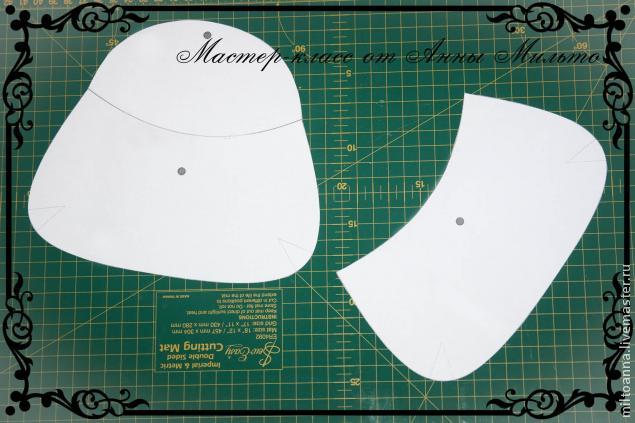 ДатаТема урокаЭлектронные ресурсыУчебникДомашнее заданиеФорма проверки на эл. почту учителя20.04.Синтаксическая функция имени прилагательного в предложенииhttps://infourok.ru/prezentaciya-k-uroku-po-russkomu-yazyku-na-temu-sintaksicheskaya-funkciya-imeni-prilagatelnogo-v-predlozhenii-4249119.htmlфото21.04Изменение имён прилагательных по числам.https://youtu.be/V7qSVctYZHcс.92Упр.158 устно, выучить правилос.93, упр.159фото22.04.Изменение имён прилагательных по числам.https://youtu.be/V7qSVctYZHcс.93, упр.160фото23.04.Зависимость формы числа имени прилагательного от формы числа имени существительного.https://youtu.be/V7qSVctYZHcс. 94 упр.161с. 94 упр.162фотоДатаТема урокаЭлектронные ресурсыУчебник Домашнее заданиеФорма проверки на эл. почту учителя20.04.Прием умножения и деления на 10. https://videouroki.net/video/36-priiomy-umnozhieniia-i-dielieniia-na-10.htmlс.74, № 1,2,? устнос.74 № 4,5,6фото21.04Задачи с величинами: «цена», «количество», «стоимость». https://videouroki.net/video/37-zadachi-s-vielichinami-tsiena-kolichiestvo-stoimost.html с.75  №  1,2,?с.75, № 3,4,5 фото22.04.Задачи на нахождение неизвестного третьего слагаемого. https://videouroki.net/video/38-zadachi-na-nakhozhdieniie-nieizviestnogho-triet-iegho-slaghaiemogho.htmlс.76, №1,2  устнос.76, № 3, 5фото24.04.Закрепление изученного.  Решение задач. С. 77, № 1,2 ,5 устно с.77, №  4,6,8фотоДатаТема урокаЭлектронные ресурсыУчебник Домашнее заданиеФорма проверки на эл. почту учителя20.04.Э. Успенский «Если был бы я девчонкой». «Над нашей квартирой», «Память».https://youtu.be/ns_c9n7a4M8с.140-149, выразительно читатьВидеозапись (чтение стихотворения  по выбору)21.04Э. Успенский. Чтение наизусть. В. Берестов «Знакомый», «Путешественники», «Кисточка».https://uchitelya.com/literatura/125375-prezentaciya-stihi-v-berestova-2-klass.htmlс.150-152Наизусть одно стихотворениевидео22.04.И. Токмакова «Плим», «В чудной стране».https://uchitelya.com/literatura/125354-prezentaciya-stihi-iriny-tokmakovoy-2-klass.htmlс.153-154 Чтение выразительноевидеозапись 23.04. Г. Остер «Будем знакомы». https://youtu.be/1z7K4pGj8qoс.155-160, выразительное чтение произведенияВыразительное чтение отрывка (любого), тествидеозаписьДатаТема урокаЭлектронные ресурсыучебникДомашнее заданиеФорма проверки на эл. почту учителя22.04.Путешествие по Москвеhttps://vnclip.net/video/cbKCdeKiM2E/окружающий-мир-2-класс-ч-2-тема-урока-путешествие-по-москве-с-98-101-школа-россии.htmlс.98-101  прочитать, ответить на вопросы устноРабочая тетрадь с.64 -66фото24.04.Московский Кремльhttps://youtu.be/6mUCJDY4N68с.102-107,прочитать, ответить на вопросы устноРабочая тетрадь с.67 -70фотоДатаТема урокаЭлектронные ресурсыУчебник Домашнее заданиеФорма проверки на эл. почту учителя21.04.Линия, как средство выражения: ритм  линий. Изображение весенних ручьев на фоне земли.https://infourok.ru/prezentaciya-k-uroku-izo-2-klass-vesennij-rucheyok-liniya-kak-sredstvo-vyrazheniya-ritm-linij-4237455.htmlС.136-137Выполнить рисунок по теме «Весенние ручейки»фотоДатаТема урокаЭлектронные  ресурсыУчебник Домашнее заданиеФорма проверки на эл. почту учителя23.04Как ткань превращается  в изделие? Лекалоhttps://yandex.ru/video/preview?filmId=14117877468391917391&text=%D0%BF%D1%80%D0%B5%D0%B7%D0%B5%D0%BD%D1%82%D0%B0%D1%86%D0%B8%D1%8F%20%D1%83%D1%80%D0%BE%D0%BA%D0%B0%20%D0%BA%D0%B0%D0%BA%20%D1%82%D0%BA%D0%B0%D0%BD%D1%8C%20%D0%BF%D1%80%D0%B5%D0%B2%D1%80%D0%B0%D1%89%D0%B0%D0%B5%D1%82%D1%81%D1%8F%20%D0%B2%20%D0%B8%D0%B7%D0%B4%D0%B5%D0%BB%D0%B8%D0%B5%20%D0%BB%D0%B5%D0%BA%D0%B0%D0%BB%D0%BE%202%20%D0%BA%D0%BB%D0%B0%D1%81%D1%81&path=wizard&parent-reqid=1587314282832346-789631665256547373215628-production-app-host-vla-web-yp-162&redircnt=1587314546.1Учебник технологии Лутцевой c.126-129Выполнить поделку. По лекалувыкроить и сшитьФото или видеоДатаТема урокаЭлектронные ресурсы УчебникДомашнее заданиеФорма проверки на эл. почту учителя24.04.Волшебный  цветик-семицветик. Музыкальные инструменты (орган).  И все это – Бах.https://www.youtube.com/watch?v=jz7dIupGaTUс.107-111учить песню «Темная ночь»